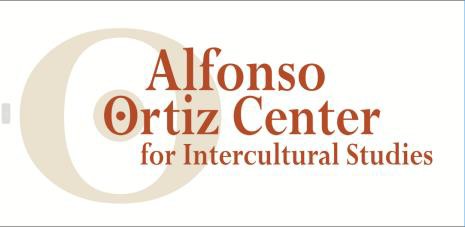 Call for Proposals, Spring 2024Alfonso Ortiz Center for Intercultural Studies Department of Anthropology and Maxwell Museum of AnthropologyUniversity of New Mexico Funding Guidelines Spring 2024 The Alfonso Ortiz Center for Intercultural Studies is a collaboration between UNM’s Anthropology Department and the Maxwell Museum of Anthropology. The Center is named for Dr. Alfonso Ortiz, the late UNM Professor of Anthropology, MacArthur Fellow, and citizen of Ohkay Owingeh Pueblo. Dr. Ortiz believed that academic knowledge should be relevant, useful, and accountable to the University and to communities beyond campus. Today, the Ortiz Center seeks to support his vision by serving as a site and resource for the pursuit of knowledge through equitable partnerships between communities and UNM.We invite faculty members, staff, curators, and graduate students of the Department of Anthropology and the Maxwell Museum of Anthropology to apply for funding to support collaborative initiatives in the arts, humanities and social sciences that bridge academia and the wider community. Examples include but are not limited to lectures, museum exhibits, creative works, workshops, and research projects that focus on material culture and oral history, environment and climate change, education, language use and reclamation, food and health, or any other topic of interest to people in your community or communities with which you collaborate. We support fully-developed collaborative initiatives, and we also provide small grants to develop longer-term and/or larger- scale initiatives and projects, as well as funds to complete projects. How to Apply: Spring 2024Calls for proposal and application submission deadlinesFor best consideration in the spring, apply by April 17th, 5:00 pm.Individuals who are faculty, curators, staff, and graduate students of the Department of Anthropology and the Maxwell Museum of Anthropology are encouraged to apply for the Spring 2024 call for proposals from the Alfonso Ortiz Center for Intercultural Studies. You may wish to contact the Director of the Ortiz Center, Michael Graves (mwgraves@unm.edu), before submitting your request.Application form and instructionsComplete the Ortiz Center on-line application at UNM. You will find the Ortiz Center Funding among the listed programs on the homepage. When you click on the Ortiz program title you will be directed to the Ortiz Center application guidelines with information about the types of awards funded by the Ortiz Center. If you wish to apply, click on the tab at the bottom of the page.The application consists of several parts:Projects may extend over multiple years. Multi-year funding is contingent on progress as documented in the annual report. Proposal DetailsComplete the information requested about your application, including proposal title, start and end dates, the award type and amount requested.Types of Ortiz AwardsSmall awards: up to $3,000. Used to establish and solidify partnerships and research priorities, or to complete a project already in place. Because it can take some time to build strong partnerships and collaborations, thus we seek to support initiating projects, as well as those that are their final stages of completion.Project awards: up to $10,000. Used for but not limited to lectures, museum exhibits, creative works, workshops, and research projects that focus on Indigenous material culture and oral history, environment and climate change, education, language use and reclamation, food and health, or any other topic of interest to people in your community or communities with which you collaborate.Application InstructionsTo complete your application you must complete all sections: Cover Sheet, Project Description, Statement of Relevance, Budget and Justification. Please include a copy of a Curriculum Vitae or Resume for yourself and any collaborators. Cover Sheet and Personal Details:Please provide your name (including contact information) and that of collaborating individuals and/or organizations. Applicants must include at least one UNM- affiliated person (faculty, staff, or graduate students) and one person with affiliations beyond UNM.Project Description:A 1-2 page description addressing what the collaborators want to do, why they want to do it, how they plan to do it, and how they will know if they succeed. The description should include:Project goals/objectivesWork-plan and activities: provide a clear statement of the work to be undertaken, including the design and inclusion of activities, and, where appropriate, a cleardescription of methods and proceduresBroader Impacts of the project to communities in New Mexico and beyondPlease indicate matching (or in-kind) funds or other awards that can be used to support the proposed projectDeliverables and outcomes, including any educational materials, public outreach, presentations, performances, publications, and museum or community exhibit aspects of the projectA plan or outline of how you will evaluate the successful outcomes of your project.Attachments may include letters of support from sponsors and the community, commitments for matching or in-kind funds or other materials pertinent to your project.Statement of Relevance to the Ortiz Center Mission: (300-350 words)Provide a brief statement addressing how the project will serve the Ortiz Center mission, specifically how it creates or enhances collaborative or partnership-based connections between UNM and a broader community or public beyond UNM’s campus. The statement should include the anticipated impacts of the proposed project on UNM and non-UNM communities.Budget and Budget Justification:A line-item list of how much money the proposer is requesting, by category. The budget justification provides a more detailed breakdown of proposed spending in each category as well as a justification supporting the numbers provided in each budget category. Please use the UNM Banner categories for the budget: 1. salary, including fringe; 2. Supplies or materials; 3. Food or meals; 4. Travel, both in state and out; 5. costs related to the production and/or dissemination of the products such as printing, duplication, media services; and 6. honoraria, consultant, professional, technical fees or services. Include any matching or in-kind funds that will support the project and identify budget categories it will support.Curriculum Vitae and/or Resume:Please include a curriculum vitae or resume of applicant and primary collaborating partners as one PDF document.Review of Award Requests:The Ortiz Advisory Committee reviews all proposals, and you should be notified regarding your application within one month of the closing date of the call for proposals.Acknowledgements:If you are approved for funding, please acknowledge the contribution of the center on publicity materials, printed matter such as brochures and exhibition labels, publications, etc., using the full name: Alfonso Ortiz Center for Intercultural Studies, University of New Mexico and/or the Ortiz Center logo.Reporting:If you are approved for an award, you must provide a report on the project within 12 months, or on the completion of the project, whichever comes first. Multi-year projects must submit progress reports at the end of each year of funding and a final report upon completion of the project. Information gleaned from these reports is posted to the Ortiz Center website to inform the public of the types of activities that the Center supports. 